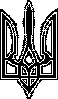 УКРАЇНАМЕЛІТОПОЛЬСЬКА МІСЬКА РАДАВІДДІЛ ОХОРОНИ ЗДОРОВ'ЯЗапорізької областіН А К А З18.01.2021							     			№ 14Про затвердження Плану основних організаційних заходів на 2021 рікЗ метою ефективної організації роботи відділу охорони здоров’я Мелітопольської міської ради Запорізької області та закладів охорони здоров’я, підпорядкованих відділу у 2021 році, Н А К А З У Ю:1. Затвердити План основних організаційних заходів відділу охорони здоров’я  Мелітопольської  міської ради Запорізької області на 2021 рік (далі – План заходів), згідно з додатком.2. Посадовим особам відділу охорони здоров’я Мелітопольської міської ради Запорізької області, керівникам підпорядкованих закладів охорони здоров’я, експертам відділу охорони здоров’я: в своїй роботі керуватись та забезпечити виконання Плану заходів, затверджених цим наказом.3. Контроль за виконанням даного наказу залишаю за собою.Начальник відділу 							Лариса САПРИКІНА